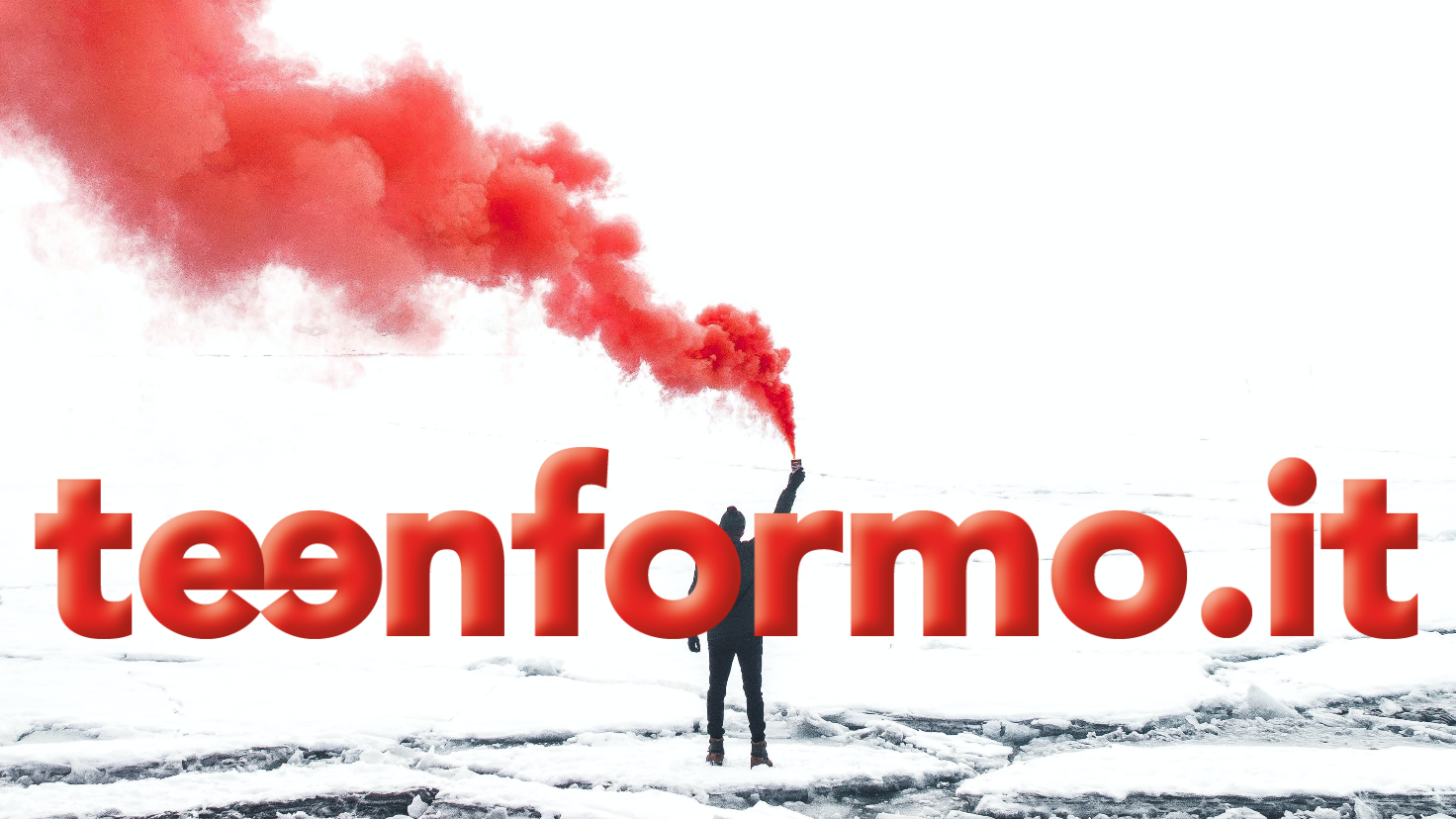 L’informazione. Da ragazzi per ragazzi.Comunicato stampaVenerdì 16.04.2021 – 20.45Incontro con Emanuele GiordanaPer scoprire l’Asia dall’Afghanistan al MyanmarVenerdì 16 aprile alle ore 20.45 nuovo incontro per i ragazzi di teenformo che questa volta intervisteranno Emanuele Giordana, giornalista, saggista, autore del blog Great Game ed esperto di Asia nonché cofondatore dell’Agenzia giornalistica «Lettera22», specializzata in politica estera, cooperazione internazionale e cultura.Si tratta di un personaggio davvero importante che offre il racconto di esperienze dirette sul campo e di tanto tempo passato in alcuni paesi asiatici. In particolare Giordana ha scritto diversi saggi e articoli sull’Afghanistan tra cui “Afghanistan, il crocevia della guerra alle porte dell’Asia”, “Diario da Kabul, Appunti da una città sulla linea del fronte” e, nel 2017, “A Oriente del Califfo. A est di Raqqa: il progetto dello Stato Islamico per la conquista dei musulmani non arabi”. Collaboratore di Rainews24 dall’inizio delle trasmissioni dell’emittente, ha scritto principalmente per Il Manifesto, Il Riformista, Il Secolo XIX, Il Mattino, La Nuova Sardegna, Diario della settimana, L’Espresso e altri quotidiani e magazine italiani ed esteri tra cui Lo Straniero e AspeniaOnline. Per i suoi reportage radiofonici dall’Afghanistan su Radio3 ha ricevuto nel 2008 il premio Antonio Russo e nel 2011 ha ritirato il Premio Terzani per la pace per Afgana, di cui è stato coideatore e portavoce dal 2007 al 2013. Con la principessa Soraya Malek è responsabile della sezione “Afghanistan” del Festival del Corto dell’Isola d’Elba. Emanuele Giordana dunque divide la sua vita tra informazione ed attivismo e rappresenta un’occasione unica per conoscere le realtà delle quali si è occupato con particolare attenzione all’Afghanistan e al Myanmar.L’incontro di venerdì è parte del percorso formativo ed informativo che i ragazzi di Pietralacroce stanno portando avanti da circa un anno con il loro sito, ed è una nuova occasione, offerta a giovani e adulti, per conoscere e comprendere ciò che accade in un mondo sempre più interconnesso.L’evento si terrà online e sarà visibile a tutti sul canale YouTube del gruppo, Teenformo channel, e su FaceBook, Teenformo.it; inoltre durante la diretta si potrà interagire con i ragazzi facendo domande o osservazioni, attraverso il numero di Whatsapp 3760338930.